Ergenli – Çapalı arası Yol
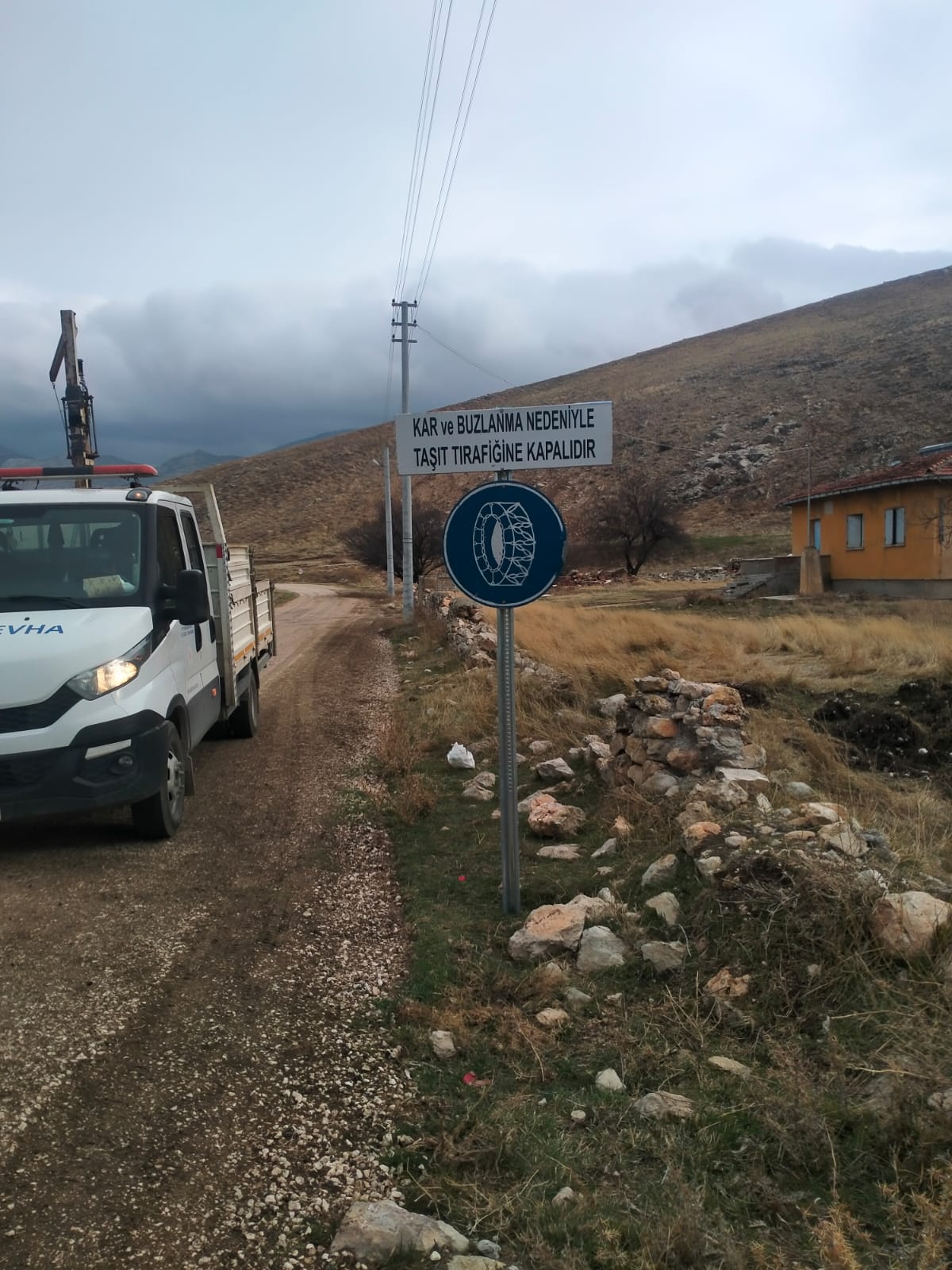 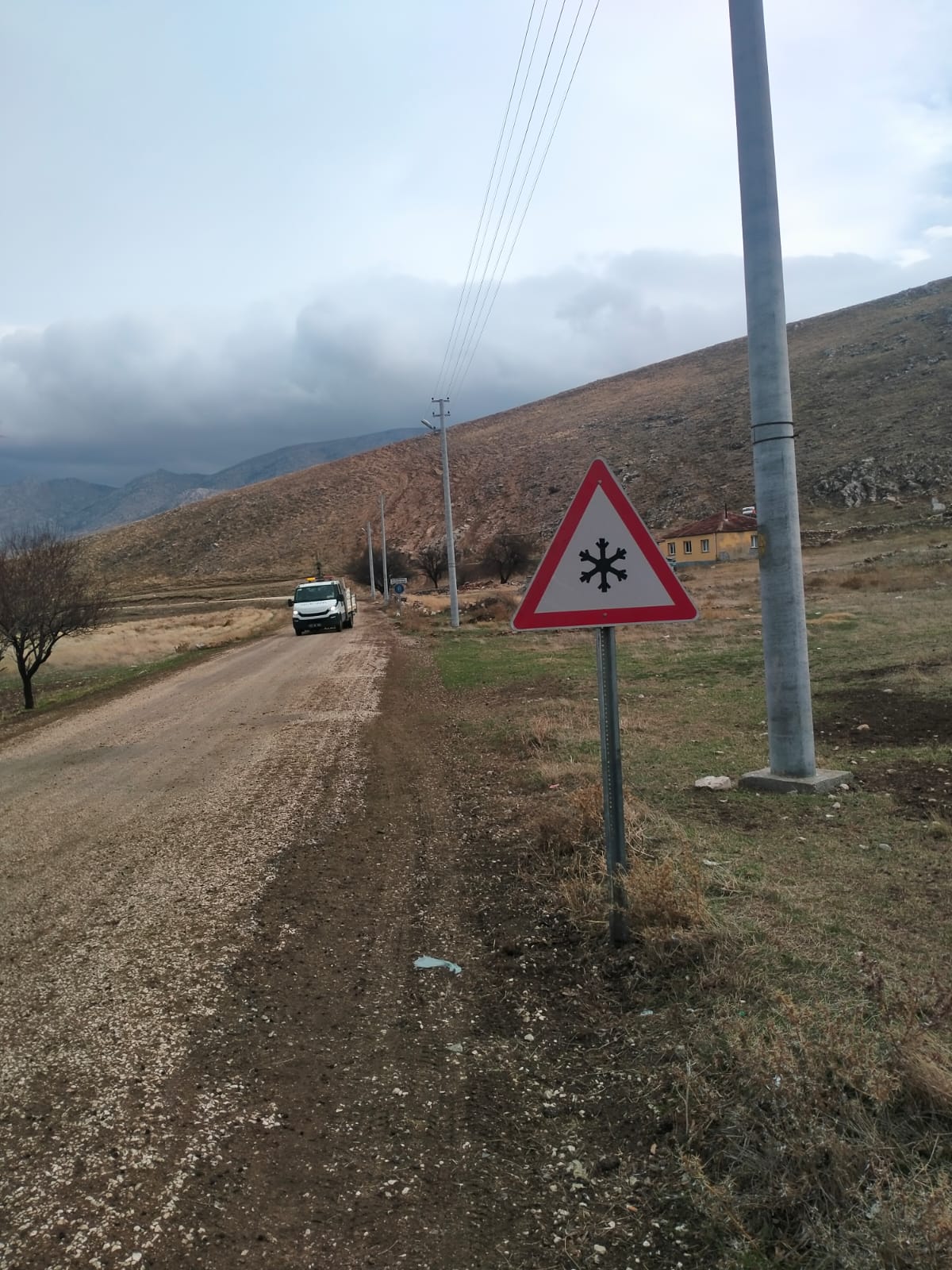 Cerit Yaylası – Yapağlı Köyü arası
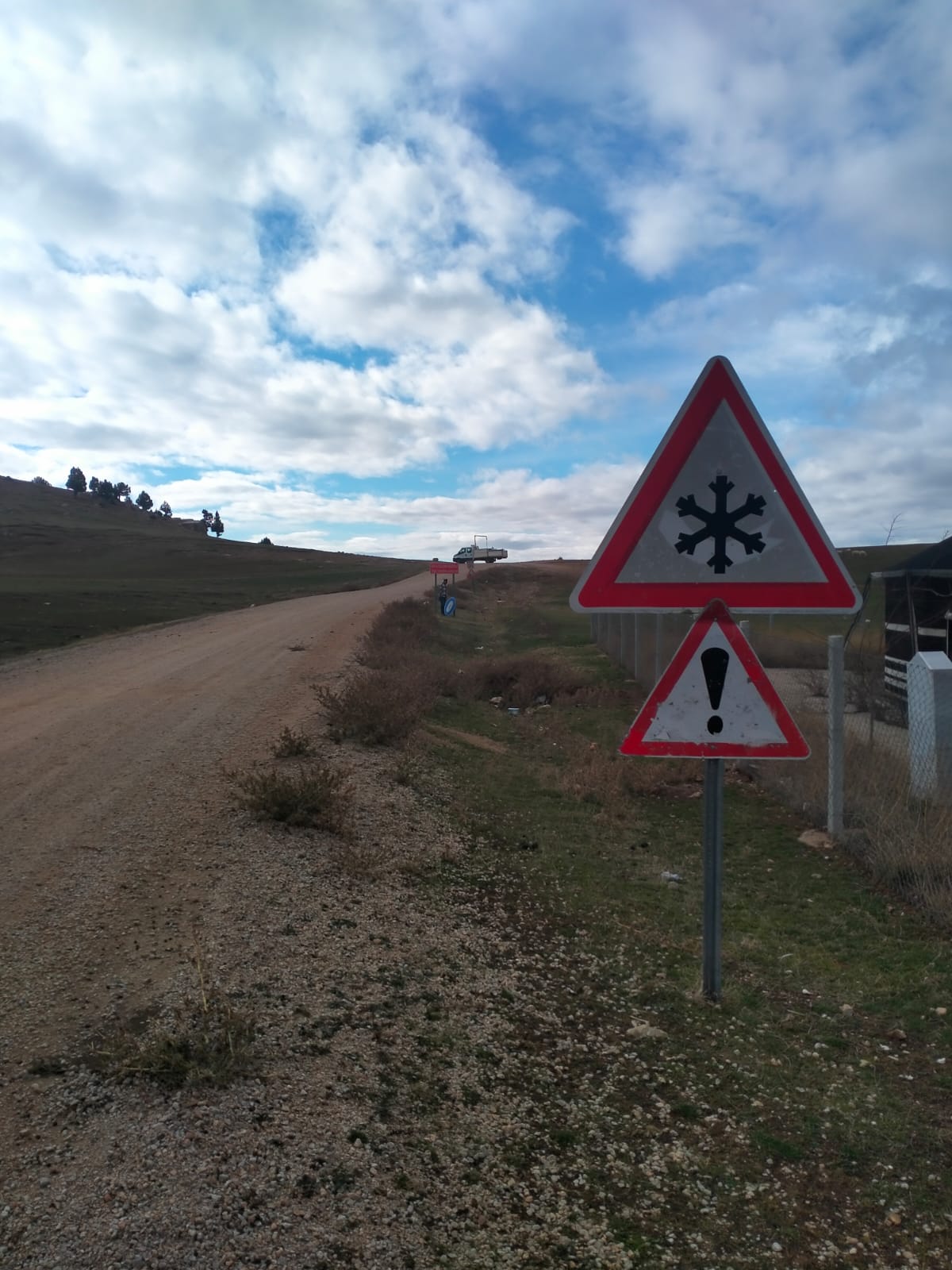 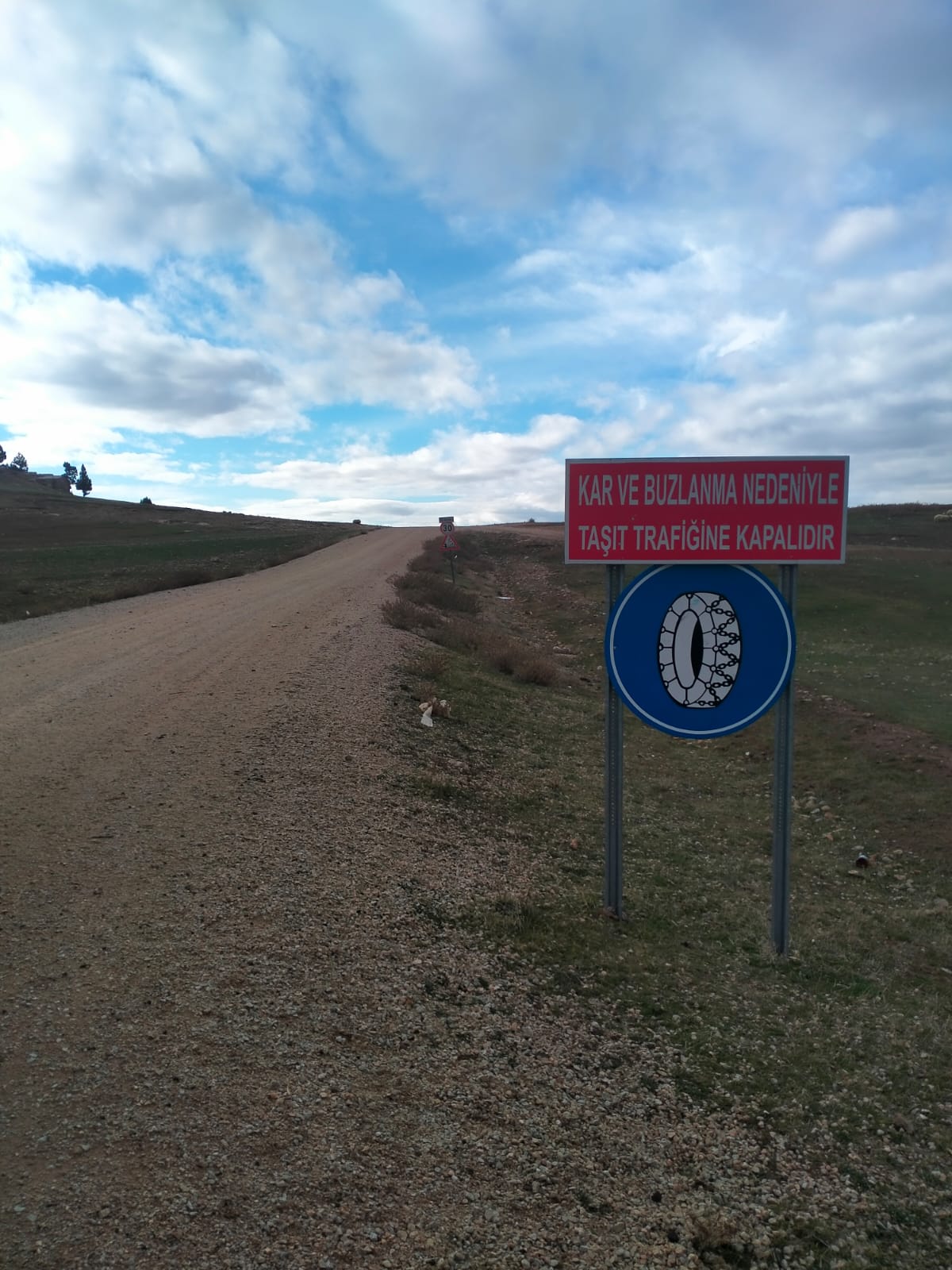 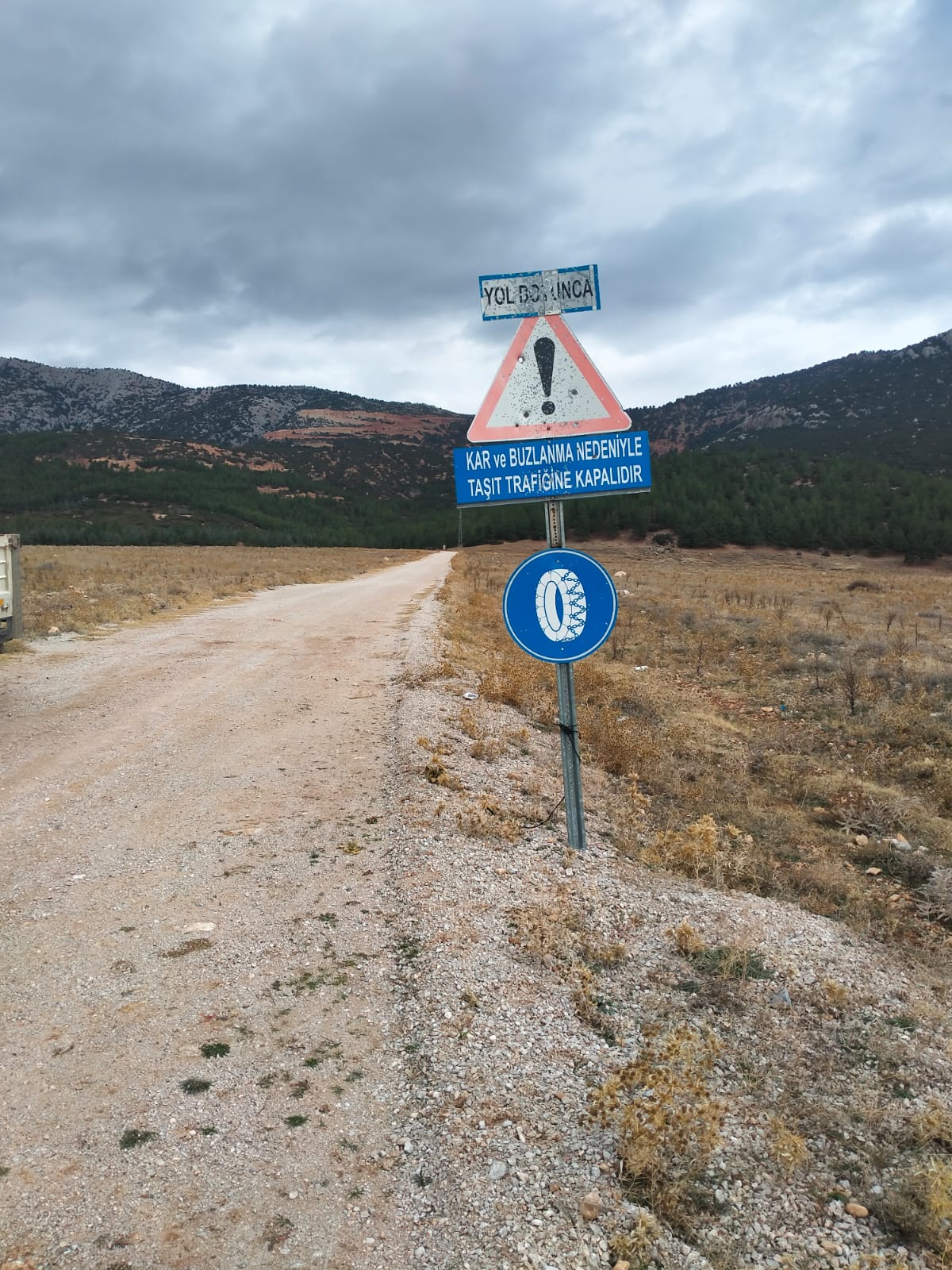 Kızılören – Düzbel (Çivril) sınırı arası
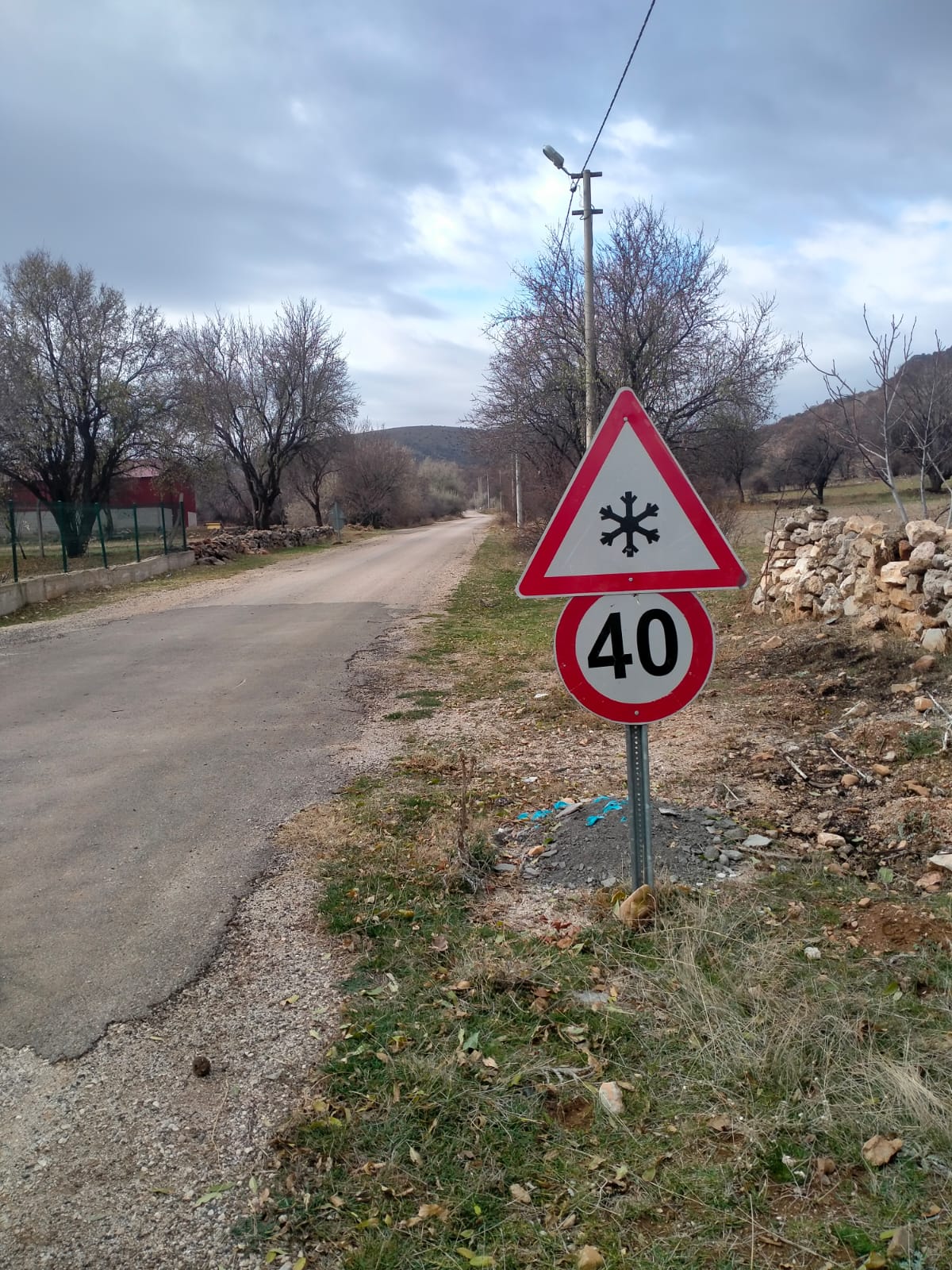 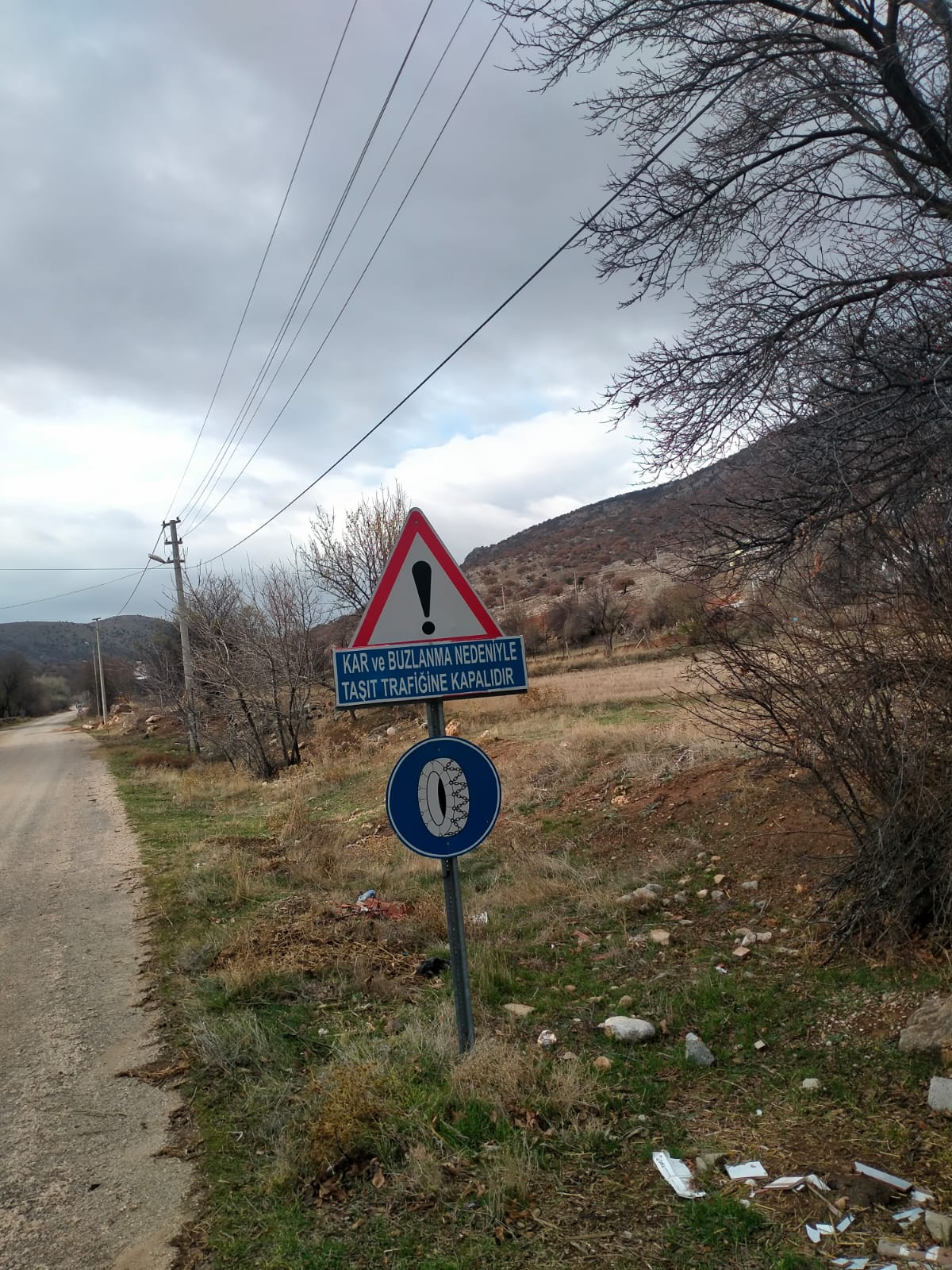 Döğer Alanlı – Ovacık (Kütahya) yolu sınırı
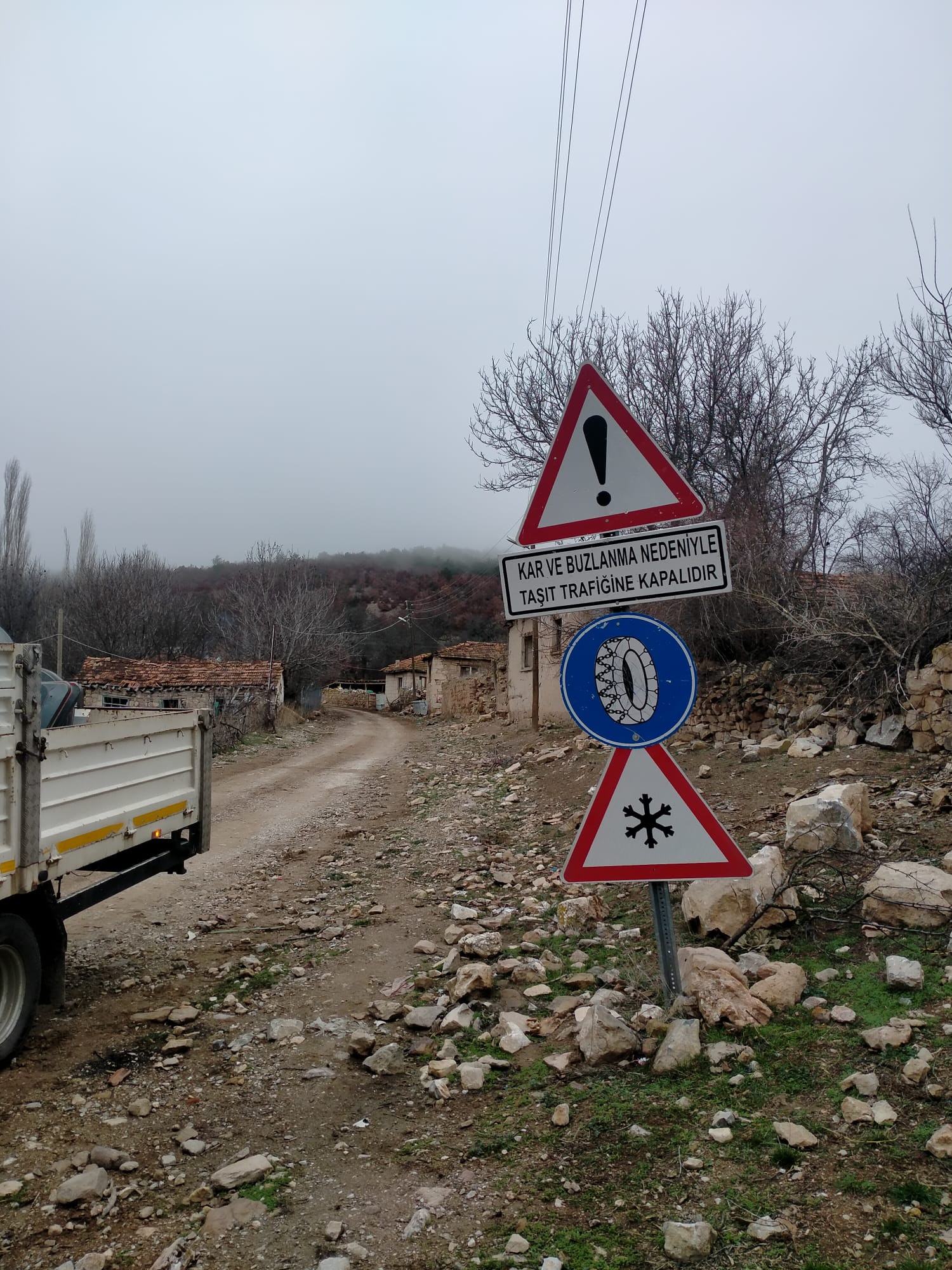 İhsaniye Sarıcaova – Büyükyayla (Eskişehir) yolu sınırı
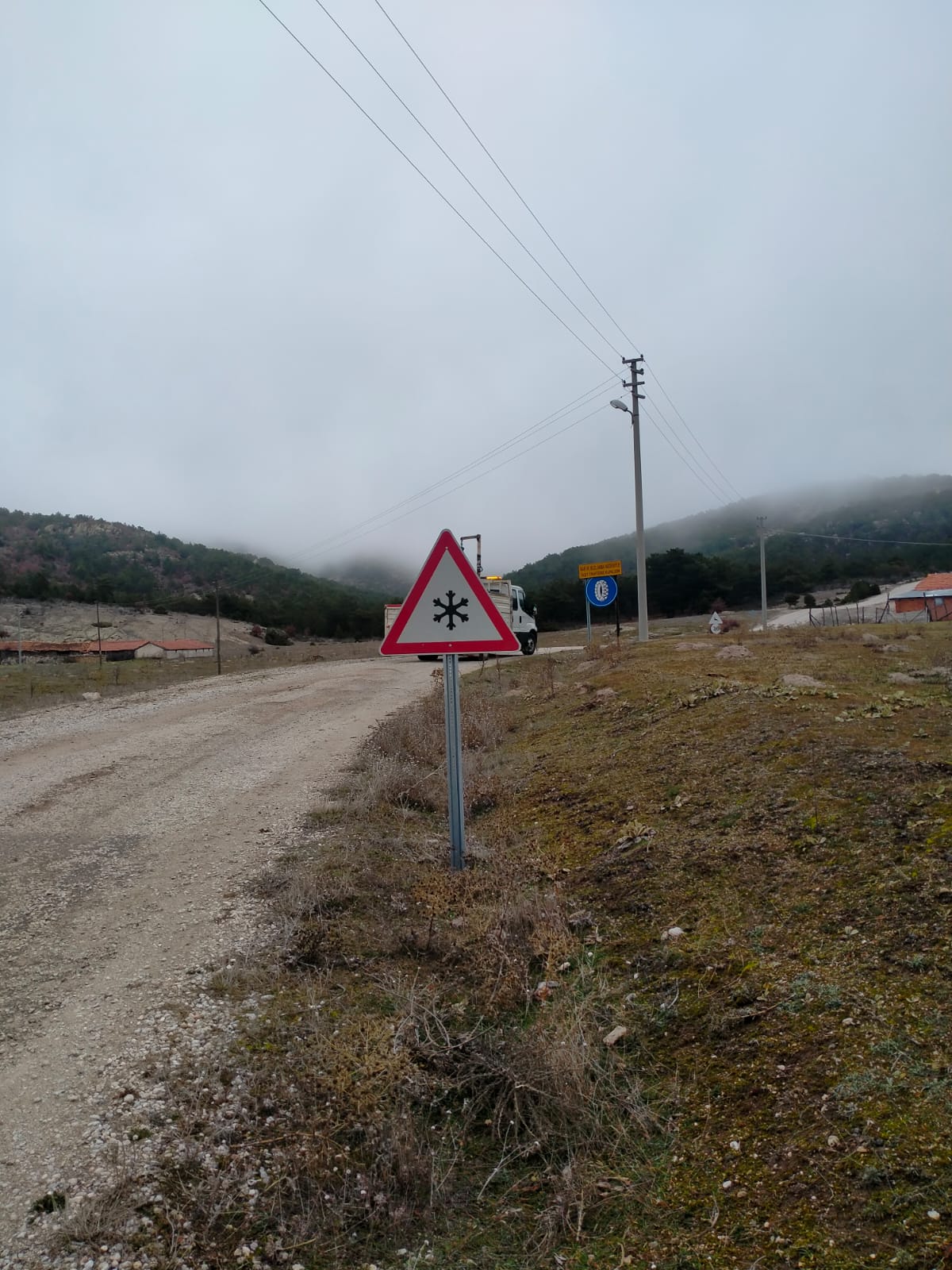 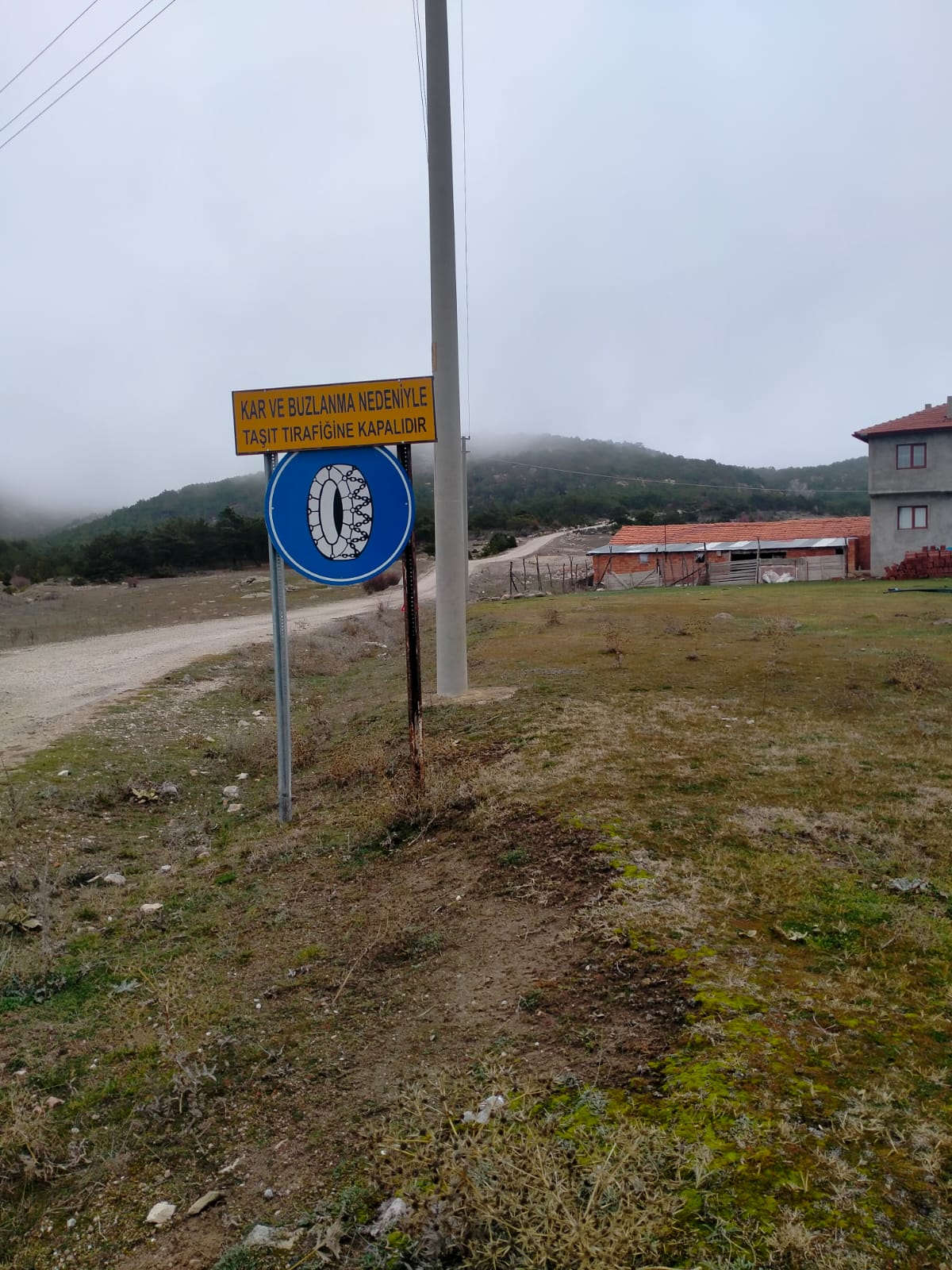 İscehisar - Alanyurt – Şaphane (Kilise) Yolu 
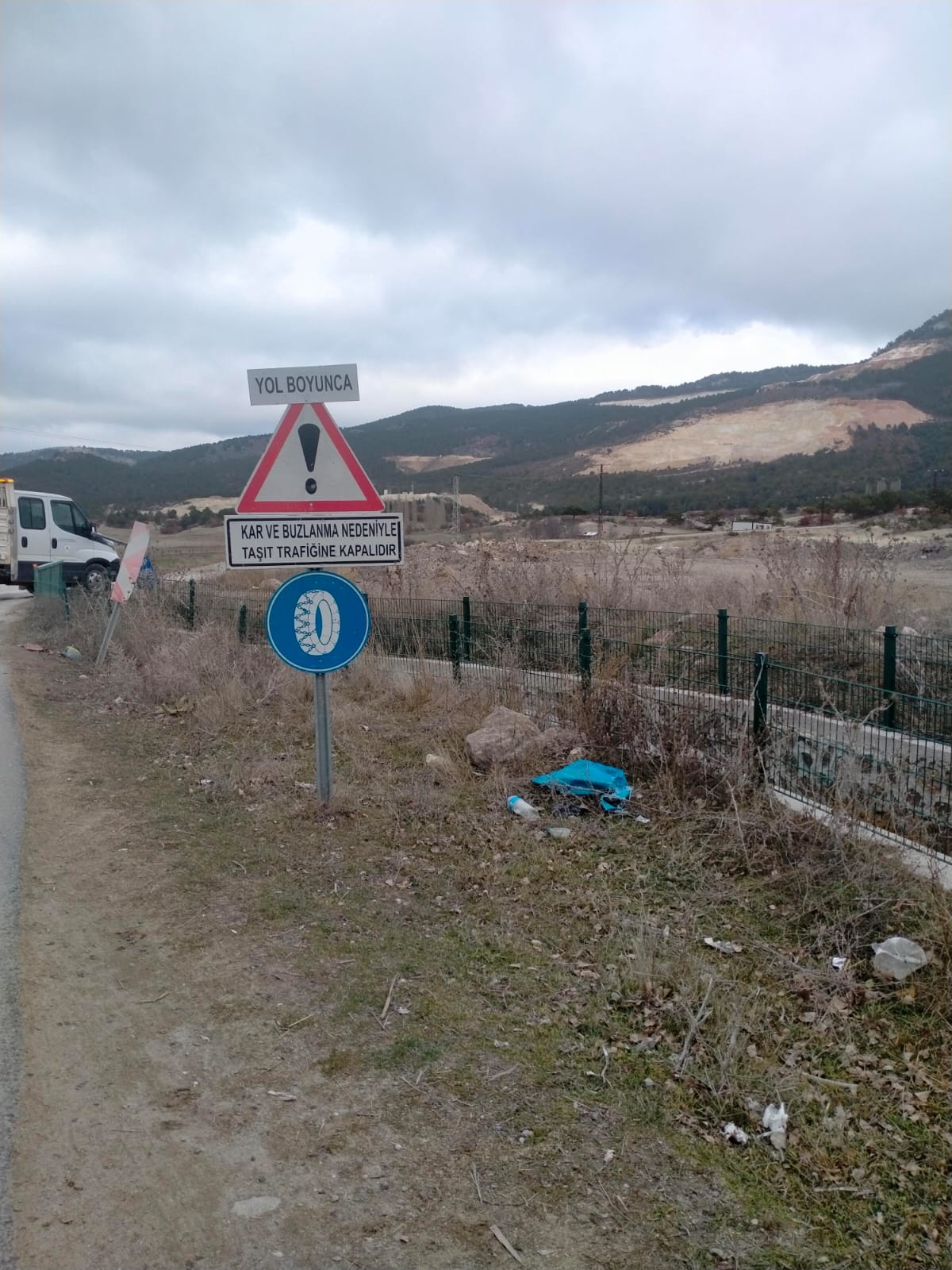 Çay Baraj Yolu – Yarıkkaya arası
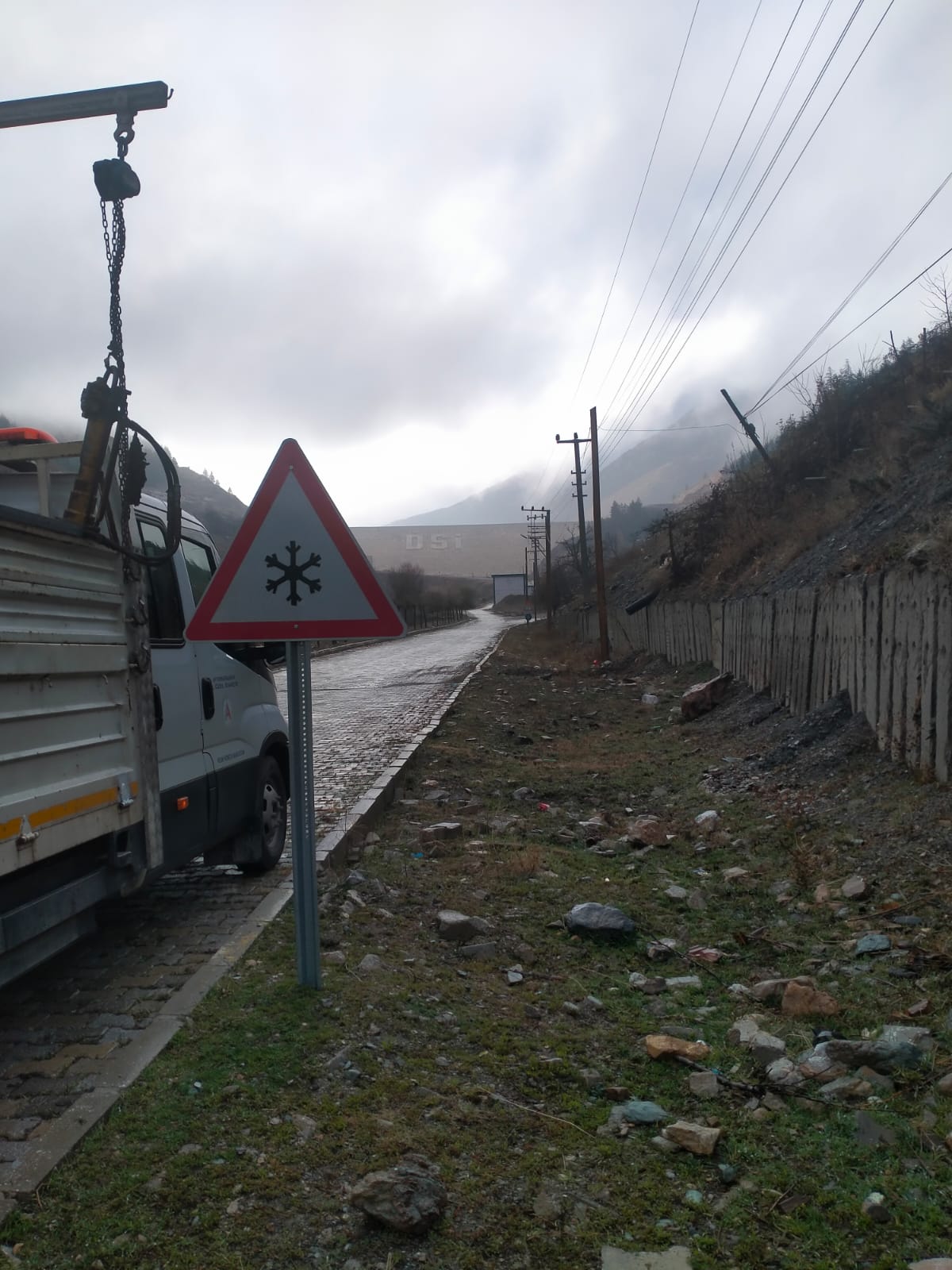 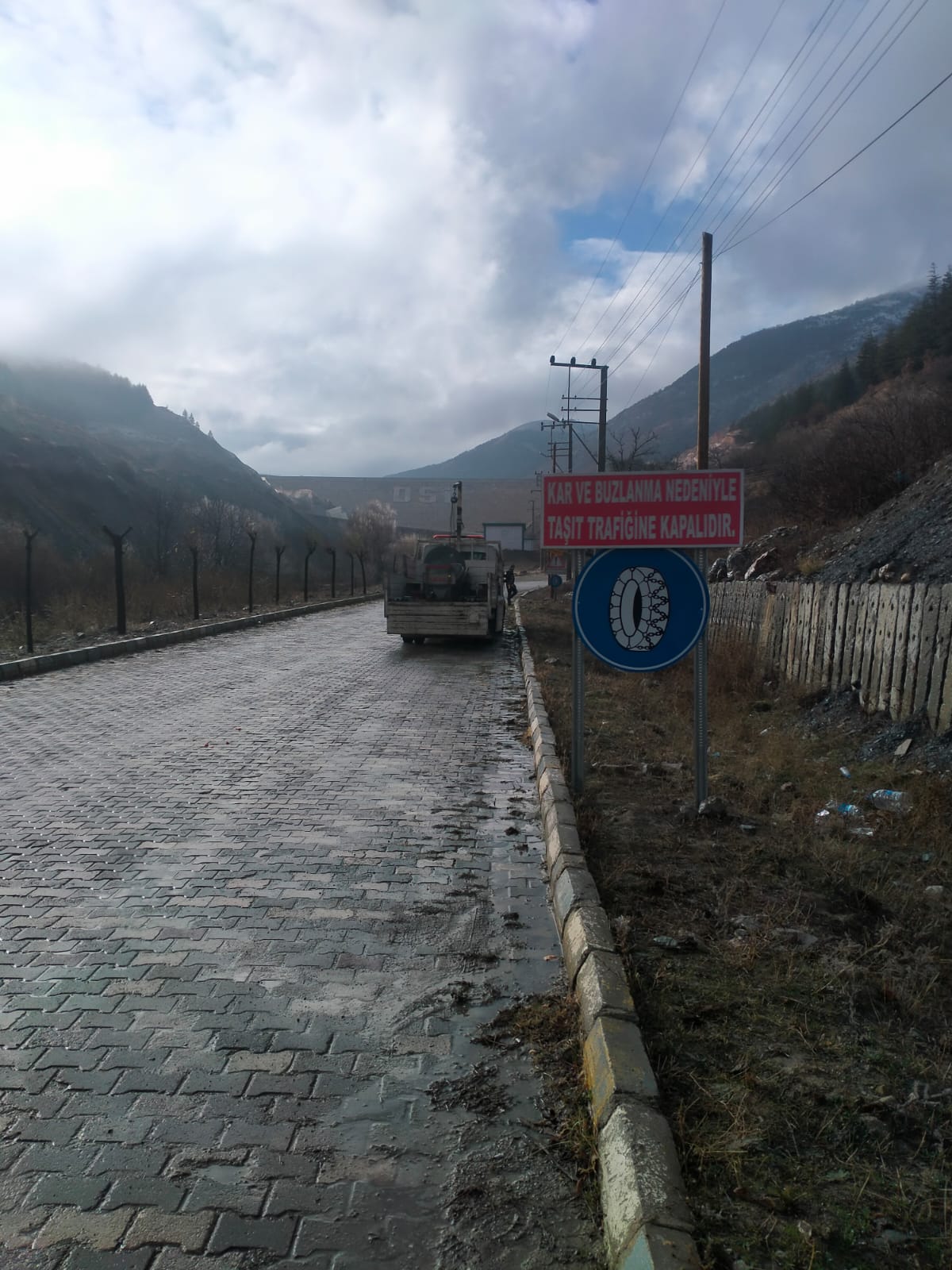 İscehisar – Madenyolu
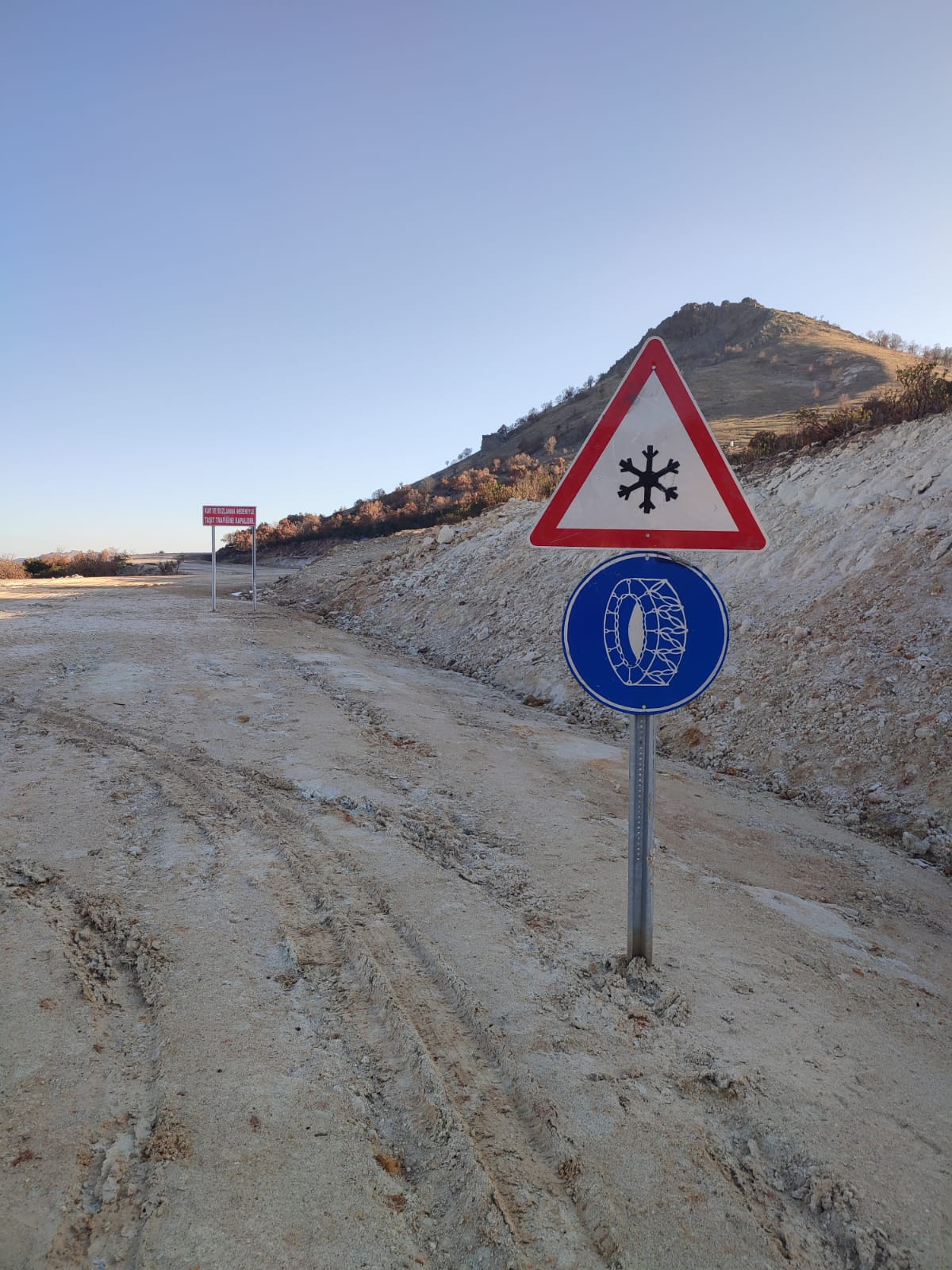 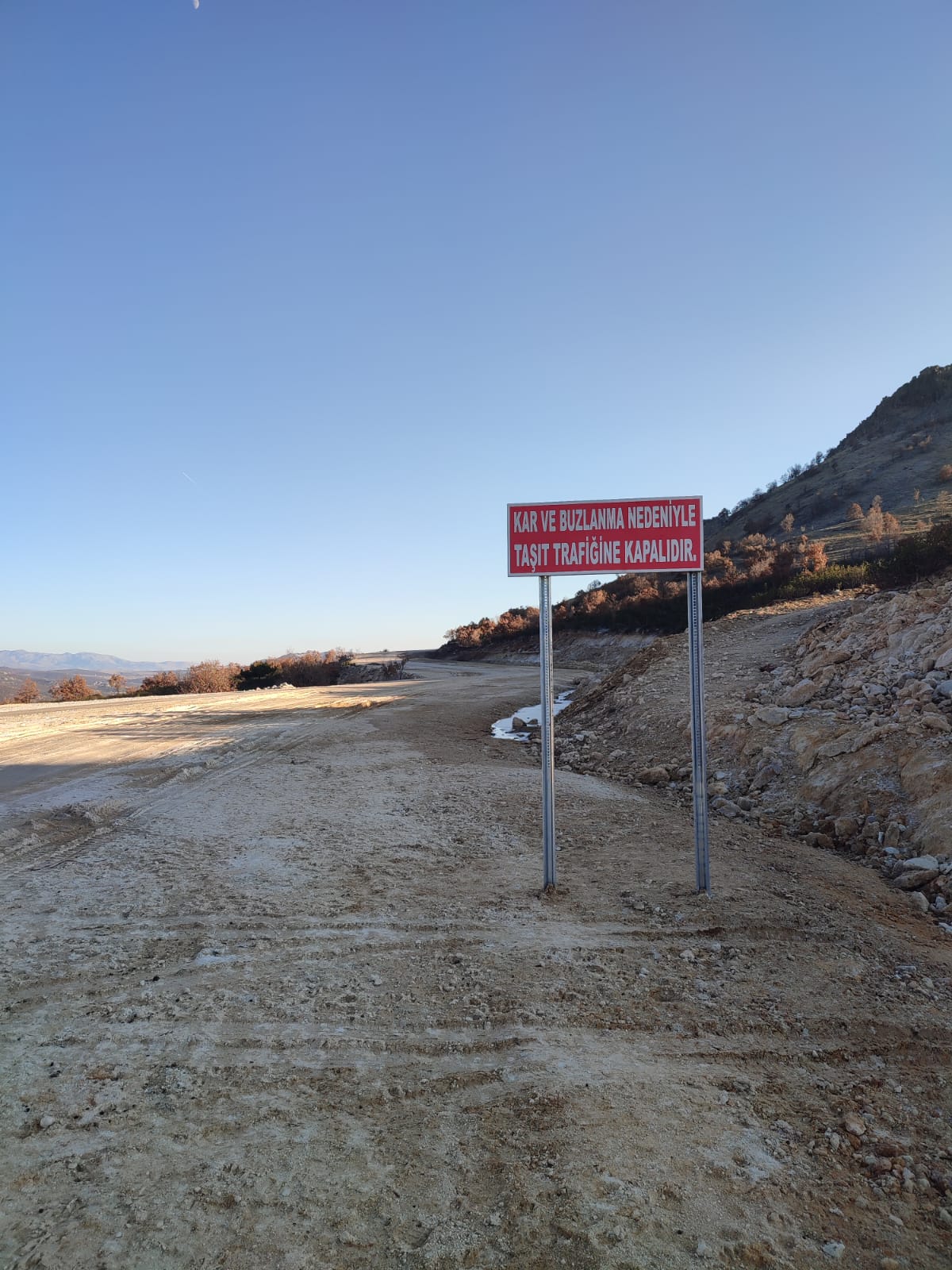 